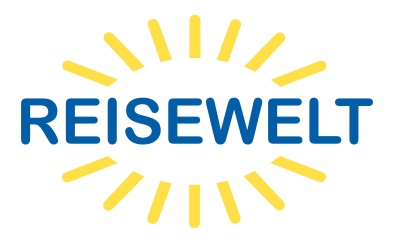 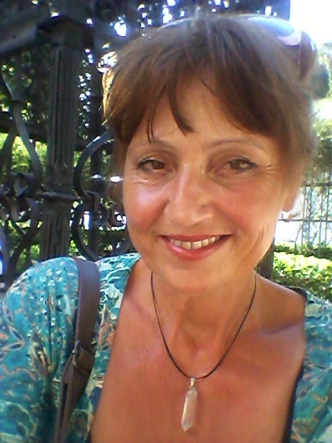 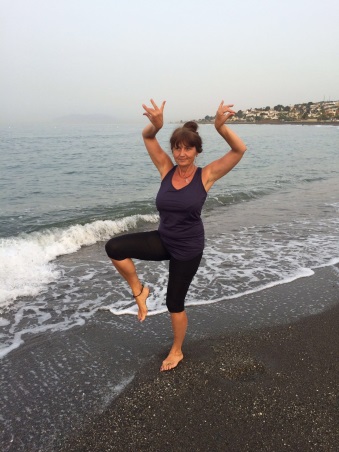 YOGAREISE Lebensfreude pur24. – 31.10.2018Yoga und die Seele baumeln lassen, unnötigen Balast über Bord werfen und die Energie spüren des Hier und Da Seins! Erhole dich von den Strapazen des Alltags und tauche ein in ein Paradies am wunderschönen Sandstrand von Plakias. Die griechischen Besitzer des Alianthos Garden Hotels sind sehr zuvorkommend und werden uns einen unvergesslichen Urlaub noch zusätzlich durch ein gesundes schmackhaftes Buffet und einer gemütlichen Atmosphäre unterstreichen. Wir praktizieren Yoga am Morgen und unternehmen Meeresspaziergänge als Abendmeditationen. Ihre Flugverbindung ( voraussichtliche Flugzeiten)24.10.201811.30 – 15.00 h   Wien – Heraklion, EWG 527631.10.201822.15 – 23.55 h Heraklion – Wien, OS  9002Hotel Alianthos Garden *** in Plakias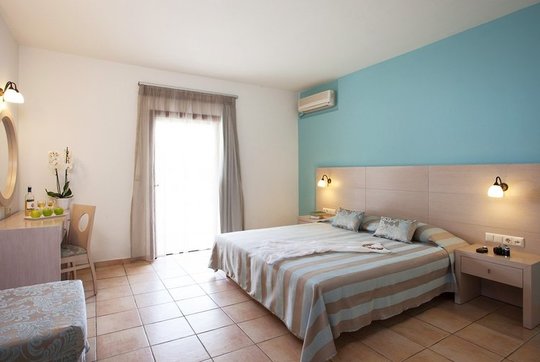 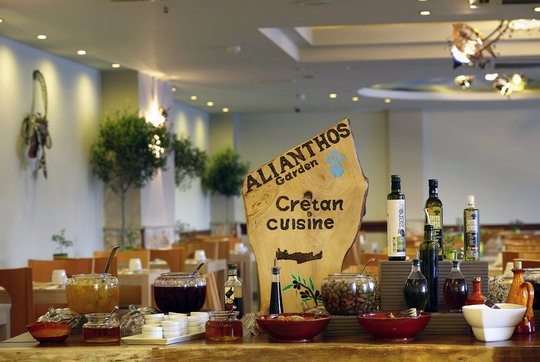 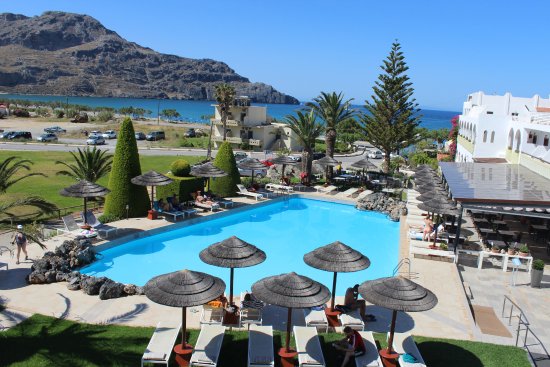 Lage & Umgebung Hotel liegt am  Ortsanfang von Plakias nur ein paar Schritte vom Zentrum entfernt. Der lange Sand-/Kiesstrand ist etwa 50 m entfernt. Flughafen Chania ca. 100 km, Fahrzeit: ca. 2 Stunden (Die Transferzeit kann hiervon abweichen). Yoga:Bei Schönwetter am langen Strand vor dem Hotel und bei Schlechtwetter im Hotel
im Preis inkludiert:Charterflug von Wien nach Heraklion und retour 7 Nächtigungen inklusive Halbpension Hotel Alianthos GardenYogastunden und MeditationenTransfer vom und zum HotelTouristensteuerPauschalpreis pro Person Basis Doppelzimmer				€ 970,-- + € 19,-- Servicepauschale  bei Einzelrechnungen an die Kunden direkt.Mindestteilnehmerzahl 10 PersonenBuchbar bis zum 27.1.2018Anfrage, Buchungen und nähere Informationen bei Eva Schatz 0664 3660222 eva@spirit-yoga.at oder Claudia Hummer, Reisewelt GmbH, Europaplatz 1 a , 4020 Linz Tel: 0732 6596 26212, c.hummer@reisewelt.atPreis und Programmänderungen vorbehalten! Preis und Tarifstand: Jänner 2018Veranstalter: Reisewelt GmbH in Zusammenarbeit mit TUI/Gulet AustriaEs gelten die Reisebedingungen des Reiseveranstalters TUI/Gulet.denn.. das Leben ist zu kurz, um das Glücklichsein auf später zu verschieben!www.spirit-yoga.at